Programma REC TBC-dag Zuid-Holland 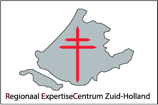 Graag nodigen wij je uit voor de REC TBC-dag. De dag zal deze keer plaatsvinden bij het Witte Paard in Nootdorp. Wij rekenen op je komst en hebben er vertrouwen in dat het een interessant en leerzaam programma zal zijn. Hartelijke groet,Frank, Sabrina en ThereseTijdProgramma08.30-09.00 uurInloop 09.00-09:15 uurTerugblik 201809:15-10:00 uurKennismaking en inleiding door Saskia Baas, REC Directeur 10:00-10:15 uurPlotten 10:15–10:45 uurTransformatieplan 2019 door Therese Claassen10:45-12:15 uurBespreken in groepen van het transformatieplan 2019 onder begeleiding van Maartje Duinisveld, Vanda Wesenhagen en Sonja Wilken12:15-13:00 uurLunch13:00-13:30 uurCPT-ontwikkelingen: Mantoux, veilige naalden en landenlijst door Erik Huisman en terugkoppeling resultaten vragenlijst visitatie 201913:30-14:00 uurVerbeterplannen visitatie 2019 in groepen14:00-14:30 uur Inleiding BCO-protocol door Upama Rai en Alexandra Gavric14:30-15:00 uur Casuïstiek bespreking BCO in groepen15:15-15:30 uurPauze15:30-16:00 uur Resultaten pilot TB End Point door Ineke Spruijt, Onderzoeker TBEnd Point project16:00-16:30 uurMijn eerste jaar bij TBC door Afi Dadji, Ragini Kalloe en Sabrina Goelamhoesen16.30-17.30 uur Afsluiting/borrel